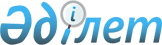 Об установлении повышенных на двадцать пять процентов должностных окладов и тарифных ставок специалистам в области здравоохранения, социального обеспечения, образования, культуры, спорта и ветеренарии, являющимся гражданскими служащими и работающим в сельской местности по Айтекебийскому району
					
			Утративший силу
			
			
		
					Решение маслихата Айтекебийского района Актюбинской области от 17 февраля 2017 года № 102. Зарегистрировано Департаментом юстиции Актюбинской области 7 марта 2017 года № 5302. Утратило силу решением Айтекебийского районного маслихата Актюбинской области от 2 октября 2019 года № 319
      Сноска. Утратило силу решением Айтекебийского районного маслихата Актюбинской области от 02.10.2019 № 319 (вводится в действие по истечении десяти календарных дней после дня его первого официального опубликования).
      В соответствии со статьей 6 Закона Республики Казахстан от 23 января 2001 года "О местном государственном управлении и самоуправлении в Республике Казахстан", пунктом 4 статьи 18 Закона Республики Казахстан от 8 июля 2005 года "О государственном регулировании развития агропромышленного комплекса и сельских территорий", статьей 139 Трудового кодекса Республики Казахстан от 23 ноября 2015 года, Айтекебийский районный маслихат РЕШИЛ:
      1. Установить повышенные на двадцать пять процентов должностные оклады и тарифные ставки специалистам в области здравоохранения, социального обеспечения, образования, культуры, спорта и ветеринарии, являющимся гражданскими служащими и работающим в сельской местности по Айтекебийскому району, по сравнению с окладами и ставками специалистов, занимающихся этими видами деятельности в городских условиях, за счет средств районного бюджета.
      2. Признать утратившими силу решение районного маслихата от 28 мая 2014 года № 164 "Об установлении повышенных на двадцать пять процентов должностных окладов и тарифных ставок специалистам в области здравоохранения, социального обеспечения, образования, культуры и спорта, являющимся гражданскими служащими и работающим в сельской местности Айтекебийского района" (зарегистрированное в Реестре государственной регистрации нормативных правовых актов № 3946, опубликованное 19 июня 2014 года в районной газете "Жаңалық жаршысы").
      3. Настоящее решение вводится в действие по истечении десяти календарных дней после дня его первого официального опубликования.
					© 2012. РГП на ПХВ «Институт законодательства и правовой информации Республики Казахстан» Министерства юстиции Республики Казахстан
				
      Председатель сессии

Секретарь Айтекебийского

      Айтекебийского районного

районного маслихата

      маслихата

      Б.Сейлханов

Е.Тансыкбаев
